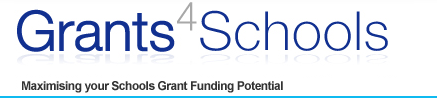 New Funding Opportunities Grants of up to £30,000 Available to Support Disadvantaged and Neglected Children (UK)Not for profit organisations such as schools; registered charities; voluntary organisations; churches; and community interest groups; etc. can apply for grants of up to £10,000 per year for up to 3 years for projects that help children and young people overcome the effects of illness, distress, abuse or neglect; disability; behavioural or psychological difficulties; and poverty and deprivation.Projects supported in the past include:Trewirgie Junior School which received a grant of £9,760 to provide after school sailing sessions to disadvantage children aged 7-11;Corley Special School in Coventry which received a grant of £6,000 to provide lunchtime horse riding sessions for children with disabilities; andHorton Park Primary School which received a grant of £10,000 to deliver a series of holiday activities for young people.The closing date for applications is 11.59 pm on the 27th May 2019.Useful Links:Apply for a Grant - A-Z GuidanceApply for a Grant - FAQOnline Application Formhttps://www.bbc.co.uk/programmes/articles/4fJVTzz5QmQx5rx0S4NVg0Q/small-grants Funding for School Science Projects (UK)Primary and secondary schools in the UK can apply for funding to purchase equipment so that students can enjoy practical science, to run science enrichment projects in schools, or to enable students to participate in science events and competitions. Primary schools can apply for grants of up to £600.Secondary schools up to £1,000.The funding is being made available through the Worshipful Company of Armourers and Brasiers, which is one of the leading charities in the UK supporting metallurgy and materials science education from primary school to postgraduate levels. Funds are finite and will be allocated on a first come first served basis in each year starting on 1 April 2019 until all the funds are exhausted.Useful Links:Primary Schools Science Grants Application FormSecondary Schools Science Grants Application Formhttps://www.armourershall.co.uk/funding-grants/support-science-schools Holiday Grants for Disadvantaged and Disabled Children (UK)Schools, youth groups, not for profit organisations and charities have until the 30th April 2019 to apply for grants of £500 to £2,500 to support recreational trips or holidays within the UK between the 1st May and 30th June 2019 for groups of children experiencing disadvantage or who have disabilities. Children need to be aged 13 or under to qualify.Priority will be given to applications coming from the 20% most deprived areas in the UK. Funded by the Henry Smith Charity, grants can cover up to two-thirds of the cost of a holiday or trip lasting one to seven days. In this round, trips must be taken before the end of April 2019. For more details and to apply, complete the eligibility quiz on the website and submit the application form online at least 6 weeks before the trip is due to take place. Although the deadline is the 30th April 2018, decisions are made on a first come-first served basis until all the funds have been allocated. Applications must be made at least six weeks before the trip or holiday is due to take place.Previous visits supported include:All Saints Catholic Primary School which received a grant of £1,500 towards a two-night trip to Wales for a group of disadvantaged children from Merseyside;Bridgewater School which received a grant of £1,900 towards an overnight trip to London for a group of disadvantaged children from Newcastle; andArmitage Church of England Primary School which received a grant of £750 towards a day trip to London for a group of disadvantaged children from Manchester.Useful Links:Funding Guidelineshttps://www.henrysmithcharity.org.uk/explore-our-grants-and-apply/holiday-grants-for-children/holiday-grants-for-children-funding-guidelines/ The Classical Association Grants (UK)The Classical Association (CA), which awards grants to support classical projects and conferences, has announced that the next closing date for applications is the 1st June 2019.The Association will consider applications for summer schools and to institutions offering courses in Greek, Latin and classical civilisation; and bursaries for teachers attending courses abroad to support their professional development. The Association will also support school teaching and outreach work such as Greek and Latin reading competitions, regional Greek/Roman days and school conferences; etc. The Grants Committee meets four times a year to make awards for up to £2,000.Applications which exceed this amount are passed to Council for decision. Schools and other organisations that are applying for more than £2,000, must submit their application in time for either the March or September deadlines.https://classicalassociation.org/ Funding for Research and Projects that Address Severe Learning Disabilities (UK)The Baily Thomas Charitable Fund is a registered charity which was established to provide both research and project funding in the area of severe learning difficulties, including autism for both children and adults. Grants are made to cover capital projects and core costs to include staff costs, general running and office costs at charitable organisations, schools and centres. Projects funded include: Capital works for residential, nursing and respite care, and schoolsEmployment schemes including woodwork, crafts, printing and horticulturePlay schemes and play therapy schemesDay and social activities centres including building costs and running costsSupport for families, including respite schemesIndependent living schemesSupport in the community schemesSnoezelen rooms. Applications will only be considered from voluntary organisations which are registered charities or are associated with a registered charity. Schools and Parent Teacher Associations and Industrial & Provident Societies can also apply. Funding in the past has ranged in value from £250 to £150,000. The next deadline for applications seeking funding in excess of £10,000 is the 1st July 2019.    Applications for £10,000 and below are considered under the Small Grants procedure and can be submitted at any time.Recent awards have been made to:Rose Road Association, £30,000 towards capital costs and funding of short breaks.Stepping Stones Play and Learn Group, £25,000 towards core costs of Play Group.Willow Tree Garden, £30,000 towards refurbishment and development of buildings connected with the woodworking workshops.Useful Links:Eligibility CriteriaApply OnlineFAQshttp://www.bailythomas.org.uk/ Support for Environmental Outreach Education for Disadvantaged Young People (UK)Schools, colleges and youth groups can receive up to 80% towards the costs of providing environmental outreach education for groups of disadvantaged young people through the Field Studies Council's Kids Fund. The Field Studies Council is an independent educational charity committed to raising awareness about the natural world and works through a network of residential and day Centres in the UK to provide outreach education and training.There are two types of Kids Fund course Wildlife and Environment focussing on wildlife habitats and the environment with team building activities and Eco Adventure which combines environmental and personally challenging activities.  Groups who meet one of the following criteria will be eligible:Disadvantaged young people aged 4-18 years (or up to 25 years for those with special needs).
Voluntary youth groups (either run by voluntary leaders, managed by a voluntary organisation, a registered charity)
ORSchool groups may apply if they are aiming to provide benefits which are additional to the statutory school curriculum or clearly show added value, depth and breadth to the taught curriculum. FSC Kids Fund will not pay for young people to attend standard curriculum-focused FSC courses.All applicants must be based in the UK, Isle of Man, Channel Isles and Republic of Ireland.One free staff/adult place is provided for every 12 young people; additional adults pay 20% +VAT. This includes all equipment, tuition and waterproof hire costs. Food and accommodation are included for residential courses.The next closing date for applications is the 1st June 2019.Useful Documents:Application Formhttps://www.field-studies-council.org/about/fsc-kids-fund/applying-to-fsc-kids-fund.aspxFunding to Develop the Classics in Primary and Secondary Schools (UK)Classics for All, which aims to develop the teaching of classics such as Latin, Greek, classical civilisation and ancient history in UK state schools has opened its 2018 grants programme. In 2018 the funding focus remains on supporting the development or introduction of Classics in schools or consortia of state schools especially in areas where there is limited or no access to school provision. Classics for All aims to reach 200 new schools.Previous grants awarded have ranged in size from £100 to £15,000 supporting everything from the establishment of an after school Classics club to training for teachers in 20 schools to introduce Latin or Classical Civilisation at Key Stage 2 and 3, GCSE or A level. Classics for All have also supported a number of schools already teaching Classics to develop the scale and ambition of their Classics offer. Applications can be submitted at any time.Useful Links:Application Guidelineshttps://classicsforall.org.uk/get-involved/schools/application-forms/Teaching Physics Scholarships (UK)The Institute of Physics (IOP), in partnership with the Department for Education offers teacher training scholarships, worth £28,000 for people in England who would like to train to teach physics or physics with maths. Scholarships also include a package of benefits such as Institute membership and early career mentoring. 140 scholarships are available each year. The scholarships are worth £28,000 and to apply applicants will need to:Have a physics or related degree (such as engineering or mathematics) with a proven or predicted grade of at least 2.1; or hold a relevant PhD or master’s degree or recognised equivalent; or have completed a Subject Knowledge Enhancement course in physics. Those with a 2.2 degree may be considered where they can demonstrate significant physics-related experience and knowledge.By September 2019, the applicant must secure a training place on an eligible university-led or school-led (fee based, non-salaried) physics or physics-with-maths ITT course in England for the 2019/20 academic year. The training place must have been allocated in accordance with the ITT allocations methodology for academic year 2019 to 2020 and must be delivered by an institution accredited by DfE as an ITT provider. Additionally, eligible courses lead, upon completion, to a recommendation, on behalf of the trainee, for the award of QTS.Be classified as a ‘Home’ student. Refer to the UKCISA website for full details.Meet the bursary eligibility criteria as set out by the Department for Education.The deadline for applications is the 1st April 2019.Useful Links:Apply Onlinehttp://www.iop.org/education/teach/itts/page_52632.html Science Grants for Schools (England, Scotland & Wales)State-funded primary schools, nurseries and special schools in Belfast, Caerphilly, Blaenau Gwent, Clackmannanshire, Derry/Londonderry & Strabane, Dumfries & Galloway, East Ayrshire, Hull, North East Lincolnshire, West Dunbartonshire, Wakefield and Wolverhampton can apply for grant from the Edina Trust to run science projects.The level of funding available is dependent upon the type of school applying:Full primary and ASN schools can apply for grants of up to £600;Infant and Junior schools up to £300;Nursery schools and nursery classes within schools can apply for a one-off grant of up to £420.The Science Grant Scheme runs in each area for three years, before moving on to a new area.Grants can be used for science weeks, science related school trips, science equipment and science subscriptions; improving school grounds for science and gardening resources.Examples of projects that received funding are:St Bede's Primary School, Sunderland that created a Forest School area in the school grounds. The school used the Edina Trust grant to purchase tools that the children can use, which has allowed them to get outside and learn about nature, as well as develop their self-confidence.Kersland School, Renfrewshire had a visit from Glasgow Science Centre's Bodyworks On Tour programme. The programme is all about our amazing bodies and offers an array of exciting workshops, live science shows and interactive exhibits. Everything is hands-on and designed to fit the needs of learners from pre-school through to primary and secondary school pupils.There are no deadlines and applications can be submitted at any time.Useful Links:Tips on Applyinghttps://www.edinatrust.org.uk/science-grant-scheme Funding of up to £25,000 Available for Community Projects (England, Scotland & Wales)Not for profit organisations including registered charities, community interest companies, health bodies, NHS Hospital Trusts, Foundation Trusts), local authorities and social housing providers (the list is not exhaustive) can apply for funding for projects that have a significant community benefit within individual Tesco regions.The funding is being made available through the Tesco Bags of Help Centenary Grants.  The types of projects funded will be very broad and will cover the direct costs needed to deliver the project, this could range from:Improvements to a building of regional or national significance that benefits the whole community such as a museum, hospice, specialist hospital ward,  art gallery, heritage centre, wildlife centre or an ancient monument.Improvements to an outdoor space of regional or national significance such as walking/cycling routes, gardens, nature reserves, wildlife areas, waterways or woodlands.Delivering activities or charitable services across a whole region such as health and wellbeing support activities, foodbanks, community clubs, homelessness support, sporting activities, recycling/upcycling programmes, regional school focused programmes and community festivals or events.Providing equipment that will benefit the whole region such as medical equipment, minibuses, mobile libraries and safety equipment.There will be two voting rounds during 2019. Three community projects in each region will be voted on by customers in Tesco stores throughout the UK, in July/August and November/December 2019. Following the vote, the project that receives the most votes in the Tesco voting region will receive a grant of up to £25,000, second place receiving up to £15,000 and third place up to £10,000. The July/August 2019 voting period will feature projects with a Health and Wellbeing theme and projects focussing on cancer, heart disease and diabetes will be prioritised.A different scheme operates in Northern Ireland. Please follow this link to find out more about the Northern Ireland programme.Useful Links:Guidance NotesFrequently Asked Questionshttps://www.groundwork.org.uk/Sites/tescocommunityscheme/faqs/Category/boh-centenary-grants-apply Food for Thought Education Fund Phase 7 Now Open (Scotland)Education Scotland’s Food for Thought Education Fund gives financial support to develop Food and Health as a context for learning. The fund aims to improve practitioner confidence in providing progressive, high quality, skills-based learning experiences which help to embed food education into the ethos of the establishment.Local Authority Schools and Early Learning and Childcare​ settings can apply for grants of up to £2000 to develop projects that support these aims. In this Round (7) bids are invited which will:Ensure learners have gained understanding about food education and can apply their knowledge and skills in a progressive way.Relate projects to the world of work, reducing food waste and learning through farm visits.Improve outcomes for learners in ways which seek to eliminate the inequity that currently exists amongst learners from different backgrounds and from particular vulnerable groups.Projects submitted should also incorporate some or all of the following themes:Skills Progression using the E​'s and O's and the BenchmarksLove Food, Hate WasteFarm VisitsDeveloping the Young WorkforceInequity/attainment gapGood Food Nation: Scotland's National Food and Drink PolicyA healthier Future – Scotland’s Diet and Weight Delivery PlanFood and Healthy Eating Advice for ParentsBetter Eating, Better LearningBeyond the School Gate​: Improving food choices in the school communityApplications close at 2pm on Tuesday 30th April 2019.Useful Links:Application FormCase Studies and Further Informationhttps://education.gov.scot/what-we-do/ensuring-the-impact-of-cfe/Food%20for%20Thought%20Education%20Fund?dm_i=LQE,4W4T4,6LKTGE,IJ1LT,1 Funding Available to Schools to Raise the Attainment of Children from Disadvantaged Backgrounds (North East, North West and Yorkshire and Humber)Schools in the North of England can apply for funding to help raise the attainment for children from low income homes.  The funding is available to try out new ideas to improve teaching and learning in schools and help the best ideas grow to scale. The funding aims to address the following priorities:Ready for School: improving the school readiness of children during the reception year, with a priority focus on language and communication skills (age 4-5)Bridging the Gap: supporting vulnerable children who may not meet Age Related Expectations at primary school to make better academic progress during Key Stage 3 (age 9-14)Flying High: supporting high attaining students to build on their achievements at primary school and stay on a high attaining trajectory during the first few years at secondary school (age 9-14)The funding is being made available through the educational charity Shine and funding decisions are made four times a year typically in March, June, September and December.Any grants to non-school organisations, including to other charities, will need to involve a strong element of co-delivery and/or training for schools, with the aim of the project becoming sustainable without SHINE over time.On average, it takes 3-6 months between initial contact with the SHINE office to a grants decision being reached.If you have an idea which you think may meet our funding criteria, please email info@shinetrust.org.uk with a basic outline detailing the following points, in no more than 3-4 paragraphs:An overview of the project and its aims, specifically related to academic attainment in maths, literacy or science;How it would meet SHINE’s core priorities;The number of beneficiaries and schools it would reach; andThe overall project budget and size of request to SHINE.Applications can be submitted at any time.https://www.shinetrust.org.uk/what-we-do/ Grants for Community and School Gardening Projects (London)Community organisations and schools in London can apply for small gardening grants awarded by the Metropolitan Public Gardens Association (MPGA), a charity that preserves and improves gardens, neglected sites and green public open spaces in all 33 London Boroughs. The grants can be used for a variety of projects, including planting, equipment purchase, benches and churchyard refurbishments; etc. Organisations that have been awarded funding in the past include Charlton Manor School (Greenwich) funding for planting and hand tools; Christ Church Primary School (Wandsworth) plants and mulch for raised beds; and Queen’s Park Gardens (Westminster) grant towards planting.There is no minimum or maximum grant level given.  Each case is considered on its merits.The application process is ongoing and there are no application deadlines.http://www.mpga.org.uk/grants.php School Holiday Activity Fund (London)The School Holiday Activity Fund has grants available to help charities and state schools deliver activities for children and young people during the school holidays in North West London. This includes all half-term breaks, Easter, Christmas and the summer holiday.The Fund will pay for the running costs of holiday programmes that provide young people with activities in supportive and accessible environments. Up to £4,000 is available for activities such as:Holiday drop-in activitiesArts activitiesSports projectsFamily activitiesTrips out of LondonCamping trips.Grants could be used for:Equipment (not IT equipment)Sessional staffing costsTransportVenue hireOther direct project costs.Applications must be made by various deadlines throughout the year. The next closing date for applications is the 25th April 2019 to run activities during the May half-term holidays.http://jlc.london/grants/which-grant-fund-should-i-apply-to/school-holiday-activity-fund/ Grants for School Journeys and Trips (London)The London Diocesan Board for Schools has announced the next closing date for applications to its City and Diocese Voluntary Schools Fund is the 30th June 2019 for Autumn term trips and journeys. This fund exists to give grants to individuals attending Church of England Schools in the diocese of London in need of financial help.Priority is given to help with the cost of school journeys/daytrips, music tuition and maintenance costs that are not normally met from statutory funding. Schools can apply for funding on behalf of individuals who wish to go on school journeys.The maximum annual grant for individuals is £500; for secondary schools applying for more than one individual the maximum grant is £2000 and £500 for primary schools.When applying for school journey grants, please give as much information as possible to support the educational nature of the journey.Further information is available from Dee Thomas on 020 7932 1168 dee.thomas@london.anglican.orgUseful Links:FAQsTips for completing grants application formsIndividual Grant Application FormGroup Grant Application Form https://www.ldbs.co.uk/grants-for-school-journeys/ Funding RemindersGrants to Enhance the Teaching of Mathematics (UK)The London Mathematical Society has announced that Mathematics Teachers in the UK can apply for grants of up to £400 to attend specific one or two-day conferences/events organised by professional mathematical organisations.The aim of the grant is to facilitate mathematical professional development to allow teachers in UK schools/educational institutions to develop their subject knowledge. The grant can contribute to the costs of registration for the course and a proportion of the travel and subsistence expenses of attendees.Any application for a grant under this scheme must be made by a teacher of mathematics or ITE provider based in the UK. The grants are open to teachers of mathematics from primary school to A-Level or equivalent (inclusive of STEP/AEA). 
The next closing date for applications is the 30th April 2019.Queries regarding applications can be addressed to the Education Grants administrator, Katherine Wright, who can discuss proposals informally with potential applicants. Email  education@lms.ac.ukor Tel: 020 7927 0801Useful Links:Teacher CPD Grant Application Formhttps://www.lms.ac.uk/grants/teacher-cpd-grants London Mathematical Society - Small Grants for Education (UK)Grants of up to £800 are available to stimulate interest and enable involvement in mathematics from Key Stage 1 (age 5+) to Undergraduate level and beyond. The funding is being made available through the London Mathematical Society’s Small Grants for Education scheme and aims to enhance and enrich mathematical study beyond the curriculum; engage the public with mathematics; and encourage unusual ways of communicating mathematics.The scheme is primarily intended for activities for which there is limited scope for alternative sources of funding.  Applicants linked to universities should ideally be supported by a member of the Society and ordinarily the Scheme will not fund University outreach activity.  However, anyone based in the UK is eligible to apply for a grant.There are four application rounds each year and the next closing date for applications is the 30th April 2019.Useful Links:Small Grants for Education application formhttps://www.lms.ac.uk/grants/small-grants-education Nuffield Foundation – Research Placements Reopen for Applications (UK)Application deadlines for the Nuffield Foundations Research Placements programme have just been announced.Nuffield Research Placements take place in your summer holidays after Year 12 (England) or equivalent. Successful applicants will work on a research project that relates to an area of science, quantitative social science, computing, technology, engineering or maths (or a combination of these). Most projects are based in an office, but some include working in a laboratory or fieldwork. The programme is highly competitive, and not all applications will be successful.Open to candidates on a regional basis, students in their first year of A-levels, AS-levels, BTEC, Scottish Highers, or the International Baccalaureate studying all areas of science, technology, engineering and maths, are eligible to apply. Detailed guidance is available on the website and further information and support is available via Regional Nuffield Co-ordinators. For information on the regional application deadlines, please click on the link below.Useful Links:Eligibility CriteriaRegional Application Deadlineshttp://www.nuffieldfoundation.org/nuffield-research-placements Funding for Projects that Work with Disabled Children and their Families (UK)Hallmoor Parents Teachers Friends Association and Mayfield School were amongst some of the Parent Teacher Associations and schools that have recently received funding through the True Colours Trust UK Small Grants Programme. Through the programme, charities and projects with a charitable purpose can apply for funding that supports disabled children and their families.Grants of up to £10,000 are usually available for hydrotherapy pools; multi-sensory rooms; mini buses; young carers projects; sibling projects; and bereavement support.Other projects supported in the past include:Friends of Sherwood Park who received a grant of £5,000 towards the creation of the multi-sensory outdoor environment.Roddensvale Parents & Friends Association who received a grant of £5,000 towards the costs of refurbishing its sensory room.Applications can be submitted at any time.Useful Links:Online Application FormFrequently Asked Questionshttp://www.truecolourstrust.org.uk/about-us/application-guidelines/ Funding for the Expansion of Selective State Schools (England)The Department for Education has announced that it has launched a second funding round under its Selective Schools Expansion Fund (SSEF).  Up to £50 million is available in 2019/20.  Local Authorities and Academy Trusts can use the funding to support the expansion of selective state funded schools where:there is a need for additional places, both in terms of a shortfall of secondary places in the local area and a demand from parents for more selective places; andthey have ambitious but deliverable plans for increasing access for disadvantaged pupils (by which we mean pupils eligible for the pupil premium), andthey have plans to work with other local schools to increase access for disadvantaged pupils and to raise attainment.Proposals must be for an enlargement of the physical capacity of a school’s buildings, and must also increase the school’s published admission numbers. The SSEF is open to applications from LAs and academy trusts that want to apply for capital funding to support the expansion of fully selective or partially selective LA maintained schools or academies that: select all or part of their intake on the basis of general academic ability;have a good or outstanding Ofsted rating; andhave a Progress 8 score of at least the national averageThe Department for Education expect all projects to show that they are appropriately costed and respond to the project need.  Applicants should make use of all funding sources available, such as loans and local contributions when putting together their funding package proposal. The closing date for applications is 12 noon on the 23rd April 2019.Useful Links:Selective Schools Expansion Fund: information on how to applySelective Schools Expansion Fund application form 2019Selective Schools Expansion Fund loan repayment calculator 2019https://www.gov.uk/government/publications/selective-schools-expansion-fund YHA Challenging Places Support Programme (England)Organisations working with children and young people who live in deprived areas can apply for a 2 night break package through the Youth Hostel Associations (YHA) Challenging Places Support Programme. Applications can be submitted by schools, registered charities, community and voluntary organisations on the behalf of any individual or group of young people who meet the YHA's criteria. Schools and groups can reapply annually as long as the application is for a different group of young people. To be eligible the children or young persons must be between the ages of 8 and 18 and must live in an area recognised as deprived (please see the YHA website for further details about which areas qualify). Applications can be submitted at any time.https://groups.yha.org.uk/challenging-places-support-programme Funding for Projects Benefiting Rural Communities (England, Scotland and Wales)Calor Rural Community Fund offers rural off grid communities the chance to gain funding for projects that will improve local life.Applications for funding are divided into three categories: £1,000, £2,500 and £5,000. There are 5 x £5,000 grants, 6 x £2,500 grants and 10 x £1,000 grants available to off-grid community projects. Funding applied for must equate to 50% or more of the total project cost.Winners from each category are carefully selected following a three-stage process:Organisations must first submit a proposal application and which will be screened by Calor to check that it has met the eligibility criteria,The general public will vote for the application that they would like to see win a grant. Applications with the highest number of votes from each grant category at the end of the voting period will be deemed as finalists, andThe winners from each grant category will selected by an independent panel of judges with the highest score based on a number of criteria.Projects supported can be anything from schools, community centres, village halls and sporting venues to youth clubs and scout groups, or even initiatives to support the elderly.The Fund re-opens on the 20th March 2019 – interested groups should register their details to receive a notification with funding dates for 2019.Winners in 2018 included:East Worlington School Garden projectSpaxton School Outdoor Environmental Learning AreaNew Kitchen for the Clubhouse at Ely Outdoor Sports Association (EOSA)Useful Links:Register for 2019 UpdatesView 2018 Winnershttps://www.calor.co.uk/communityfund/ Apply for Grants of up to £20,000 to Improve Sports and Leisure Facilities (London & South East)Grants of between £5,000 and £20,000 are available to small capital projects that aim to help improve existing or to build new sports facilities.  The funding is available to not for profit organisations (including Schools) to encourage and support more people to become involved in sport and physical activity.To be eligible the project needs to be located in one or more of the 32 London Boroughs and/or the City of London, Surrey, South Northamptonshire and Aylesbury Vale. The funding is being made available through the London Marathon Charitable Trust and the current funding priorities are to increase the participation rate of individuals who are currently physically inactive or who have low levels of activity; groups which are currently physically inactive or who have low levels of activity; and children and young people outside of school hours. Previous projects supported include:A grant of £9,409 for fitness equipment Waltham Forest PoolA grant for £5,000 towards a climbing tower at Stubber Outdoor Pursuit CentreA grant of £15,000 for Mill Hall School for Deaf Children to provide a covered play area. Schools are eligible to apply for projects that will be open to the local community for a significant proportion of each year.The next closing date for applications is the 16th April 2019.Useful Links:Frequently Asked QuestionsApply Onlinehttp://www.lmct.org.uk/what-we-fund/grant-programmes/small-capital-projects/ Grants to Prevent/Relieve Hardship or Distress (Former Metropolitan Borough of Hammersmith)Hammersmith United Charities is a local charity that funds a wide range of projects taking place in the former metropolitan borough of Hammersmith. A wide range of not for profit organisations are supported provided including voluntary and community groups and organisations such as community centres. Applications from schools for work which is not part of the normal curriculum and where the school can show that children experiencing some kind of disadvantage will benefit are also accepted.Grants are made towards projects that prevent or relieve hardship or distress in the Area of Benefit and who meet the following funding criteria:Meeting basic needs (food, shelter, advice etc)Work with families and childrenCountering isolation (in any group and for any reason)Building confident individuals and communitiesGrants are usually awarded for one year’s work (although subsequent grants may be made), core costs can be funded and the award can be for part funding to match other partners. No minimum grant amounts are set; the median grant is around £10,000 - £15,000 with the maximum set at £30,000.The next deadline for applications is the 24th April 2019. The Charity now also offer “micro grants” of up to £500 for one off projects and activities or for specific pieces of equipment. These are assessed on a rolling basis.Useful Links:Previous Projects SupportedGrant Guidelineshttps://hamunitedcharities.org.uk/grants/ (c) Grants Online 2019The Funding Alert is part of the Grants Online subscription service and should not be circulated to outside organisations.Grants Online Ltd provides a range of online funding solutions including:Grants online www.grantsonline.org.uk  Grants 4 Schools www.grants4schools.info